Your recent request for information is replicated below, together with our response.In terms of my FOI, over the last 12 months for the following junctions 1. The junction of Cathedral Street and Castle Street2. The junction of Castle Street and Cathedral Square3. The junction of John Knox Street and Duke Street4. The crossroad of Duke Street, High Street and George Street5. The pedestrian crossing on Cathedral street where students cross to the library building1. How many drivers have been caught going through red lights at any of these points?There has been one incident in last 12 months at locations noted above. 2. How many drivers have actually been prosecuted for going through red lights at these points?I can advise you that Police Scotland does not hold the requested information.  In terms of Section 17 of the Act, this letter represents a formal notice that information is not held. By way of explanation, the role of the police in Scotland, in relation to crimes and offences, is to investigate the circumstances and where sufficient evidence exists to then report the matter to the relevant Procurator Fiscal.  It is a matter for the Procurator Fiscal to decide on and to progress any prosecution through the courts. The disposal in relation to cases reported to the Procurator Fiscal is not routinely passed to the police, therefore, the Service do not hold the information requested.By way of assistance, I have listed below contact details for the Crown Office and Procurator Fiscals Service who may be able to assist you in this matter:Crown Office, 25 Chambers Street, Edinburgh, EH1 1LA or via http://www.copfs.gov.uk/ 3. What level of police/ temporary safety camera resource, if any, has been employed to deter drivers from going through red lights at these points?Safety Cameras Scotland do not enforce at any of the locations listed above. Each of our locations are required to meet our minimum site selection criteria before being discussed with the local authority and Police Scotland for enforcement. The locations listed do not meet the requirements.  4. Are there plans to introduce online reporting where members of the publc can upload video evidence on running red lights, as in other parts of the UK? This is particularly pertinent in relation to the on-going SNP budget cuts to police services.I can advise you that Police Scotland does not hold the requested information.  In terms of Section 17 of the Act, this letter represents a formal notice that information is not held. By way of explanation, we do not hold any information in regards to this matter.If you require any further assistance, please contact us quoting the reference above.You can request a review of this response within the next 40 working days by email or by letter (Information Management - FOI, Police Scotland, Clyde Gateway, 2 French Street, Dalmarnock, G40 4EH).  Requests must include the reason for your dissatisfaction.If you remain dissatisfied following our review response, you can appeal to the Office of the Scottish Information Commissioner (OSIC) within 6 months - online, by email or by letter (OSIC, Kinburn Castle, Doubledykes Road, St Andrews, KY16 9DS).Following an OSIC appeal, you can appeal to the Court of Session on a point of law only. This response will be added to our Disclosure Log in seven days' time.Every effort has been taken to ensure our response is as accessible as possible. If you require this response to be provided in an alternative format, please let us know.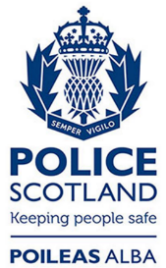 Freedom of Information ResponseOur reference:  FOI 23-3138Responded to:  05 January 2024